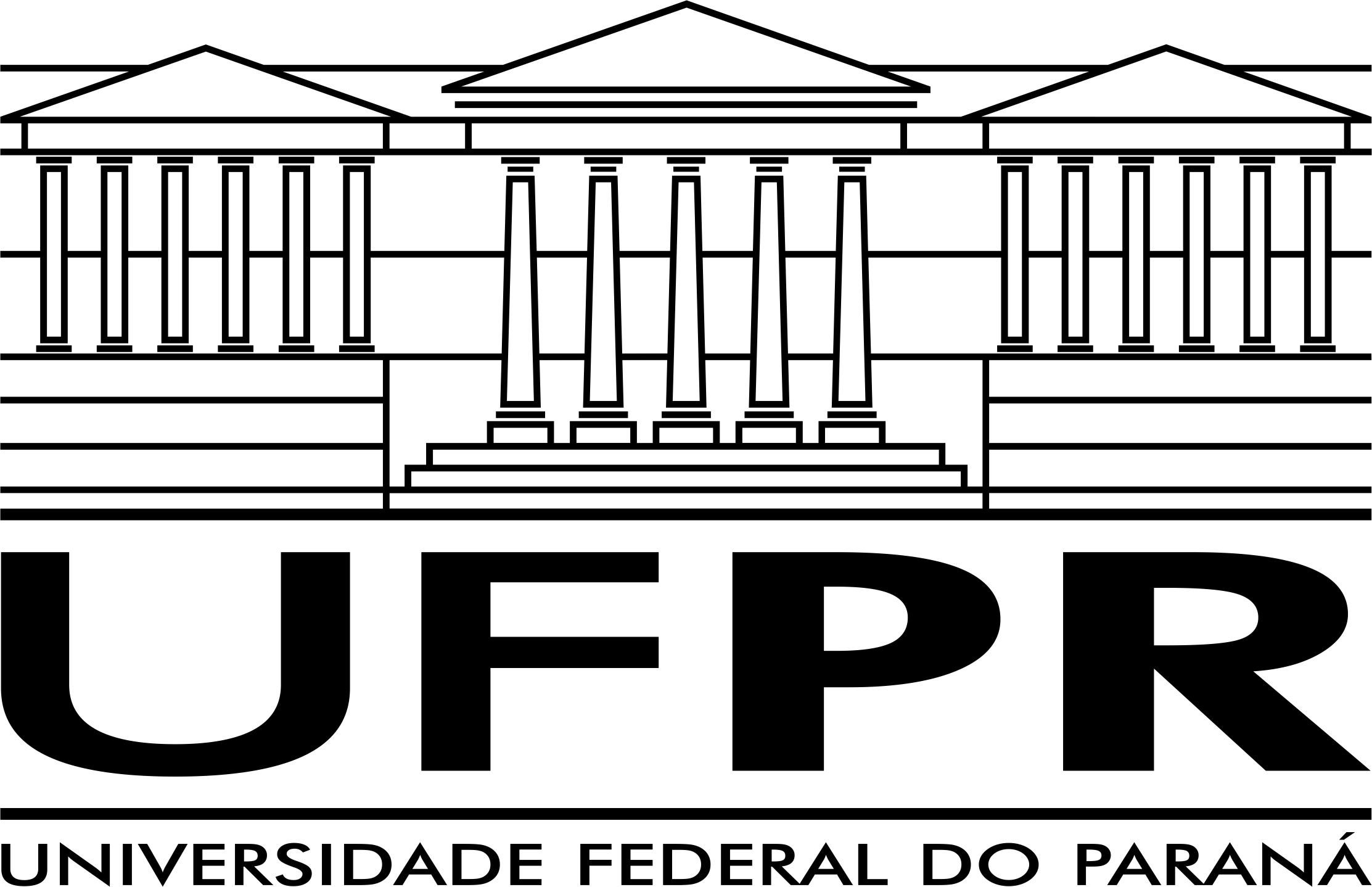 PIT - PLANO INDIVIDUAL DE TRABALHO 2019IDENTIFICAÇÃOPREVISÃO DE AFASTAMENTOSATIVIDADES DE ENSINO*E = Especialização; M = Mestrado; D = DoutoradoATIVIDADES DE PESQUISAATIVIDADES DE EXTENSÃOPARTICIPAÇÃO EM CONGRESSOS / EVENTOSATIVIDADES ADMINISTRATIVASATIVIDADES COMPLEMENTARES A DOCÊNCIA*Anexar extrato da ata de aprovação da plenária departamentalNome Professor (a):Nome Professor (a):Gabriel Augusto Rodrigues de MeloGabriel Augusto Rodrigues de MeloGabriel Augusto Rodrigues de MeloGabriel Augusto Rodrigues de MeloSetor/Departamento:BL - ZoologiaSetor/Departamento:BL - ZoologiaTitulação:Titulação:DoutoradoDoutoradoDoutoradoDoutoradoMatrícula: 163341Matrícula: 163341Data de Admissão:Data de Admissão:14/09/2000Classe/Nível:(  )Auxiliar  (  )Assistente  (  )Adjunto  ( x )Associado  IV (  )Titular  (  )Substituto(  )Auxiliar  (  )Assistente  (  )Adjunto  ( x )Associado  IV (  )Titular  (  )Substituto(  )Auxiliar  (  )Assistente  (  )Adjunto  ( x )Associado  IV (  )Titular  (  )Substituto(  )Auxiliar  (  )Assistente  (  )Adjunto  ( x )Associado  IV (  )Titular  (  )SubstitutoRegime de Trabalho:Regime de Trabalho:(  )20h (  )40h( x )DEVínculo:(x) Estatutário  (  ) Convidado  (  ) Visitante(x) Estatutário  (  ) Convidado  (  ) Visitante(x) Estatutário  (  ) Convidado  (  ) Visitante(x) Estatutário  (  ) Convidado  (  ) VisitanteCursando Pós-Graduação sem afastamento, qual?Cursando Pós-Graduação sem afastamento, qual?Cursando Pós-Graduação sem afastamento, qual?Cursando Pós-Graduação sem afastamento, qual?(  ) Especialização  (  ) Mestrado  (  ) Doutorado  (  ) Pós-Doutorado(  ) Especialização  (  ) Mestrado  (  ) Doutorado  (  ) Pós-Doutorado(  ) Especialização  (  ) Mestrado  (  ) Doutorado  (  ) Pós-Doutorado(  ) Especialização  (  ) Mestrado  (  ) Doutorado  (  ) Pós-DoutoradoÁrea:Instituição:Previsão de Término:Previsão de Término:TiposInícioRetornoAposentadoriaLicença PrêmioLicença SabáticaLicença sem VencimentosLicença MaternidadeCurso de Pós-Graduação( a ) Graduação  ( b ) Pós-Graduação (E, M e D)*( a ) Graduação  ( b ) Pós-Graduação (E, M e D)*( a ) Graduação  ( b ) Pós-Graduação (E, M e D)*Nome das disciplinasTurmasCarga Horária (CH)Carga Horária (CH)Nome das disciplinasTurmasCH semanalCH semestral( a ) BZ055 Insetos Sociais1230( a ) BIO025 Sistemática Filogenética1460( a ) BIO006 Biologia de Campo I2560( a ) BZ056 Interação inseto-planta136( b ) BZE7009 Entomologia – Ordem Hymenoptera11530( b ) BZE7020 Fundamentos em Cladística1345( b ) BZE7012 Entomologia de Campo16020TOTAL POR SEMANA----8,4Título do ProjetoSistemática, Morfologia e Biologia de Insetos da Ordem HymenopteraSistemática, Morfologia e Biologia de Insetos da Ordem HymenopteraSistemática, Morfologia e Biologia de Insetos da Ordem HymenopteraSistemática, Morfologia e Biologia de Insetos da Ordem HymenopteraTítulo do ProjetoCoordenador:Gabriel Augusto Rodrigues de MeloGabriel Augusto Rodrigues de MeloGabriel Augusto Rodrigues de MeloGabriel Augusto Rodrigues de MeloData de Início:01/01/2001Data prevista p/ término:Data prevista p/ término:Em andamentoFase:Em andamentoEm andamentoEm andamentoEm andamentoCH SemanalInstituição Envolvida:Instituição Envolvida:Observações:Observações:20UFPRUFPRPrograma:Programa:Coordenador:Data Início:Data prevista p/ término:Data prevista p/ término:Fase:C H semanal:Instituição envolvida:Instituição envolvida:Observações:Observações:Nome do Congresso/ Evento:Nome do Congresso/ Evento:Nome do Congresso/ Evento:Local :Data:Atuação:(  ) Participante  (  ) Coordenador  (  ) Apresentação de Trabalhos(  ) Participante  (  ) Coordenador  (  ) Apresentação de Trabalhos(  ) Participante  (  ) Coordenador  (  ) Apresentação de TrabalhosTítulo do Trabalho:Carga Horária TotalCarga Horária TotalEspecificar local/unidade da atividadeCH PadrãoCH semanalEspecificar local/unidade da atividadeAdministração Superior40h/semanalChefe de Departamento40h/semanalVice-Chefe de Departamento15/20h/semanalCoordenador de Curso Graduação40h/semanalCoordenador de Núcleo10h/semanalCoord. de Curso de Pós-Graduação15h/semanalCoordenador de Área/Laboratório5h/semanal3,6Lab. Biol. Comp. HymenopteraCoordenador de Projeto Implantação Curso10h/semanalReunião de Departamento1h/semanal1Plenária DepartamentalReunião de Setor2h/semanalReunião de Colegiado de Curso1h/semanalOutras (especificar)Total Carga Horária-4,6TipoCH padrão (semanal)CH semanalPreparação de aulas/provas, etc.100% c.h. disciplina1Correção/acompanhamento de provas/trabalhos/etc.75% c.h. disciplinaAtendimento extra classe ao Aluno: mínimo (1 h/turno)-Orientação a bolsistas/monitores2 h por Bolsista/MonitorOrientação a voluntário2 h por EstagiárioOrientação de Monografias/Dissertação/Teses2 h por orientação6Revisão Bibliográfica50% c.h. disciplinaTotal Carga Horária-7Total Carga Horária-40*Data de aprovação em plenária departamental: 17/12/2018